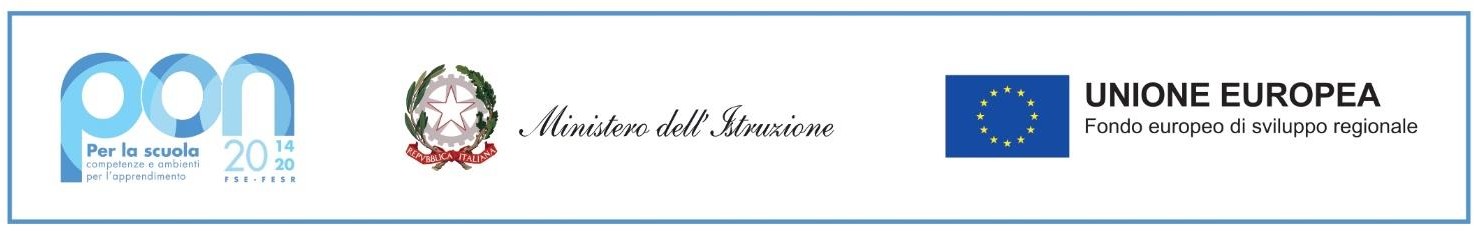 Allegato 2 Al Dirigente Scolastico      I.P.S.I.A.S. “Di Marzio-Michetti”OGGETTO: SCHEDA DI VALUTAZIONE PER SELEZIONE INTERNA PER IL RUOLO DI COLLAUDATORE RELATIVO A PON 13.1.1A-FESRPON-AB-2021-77.“CABLAGGIO STRUTTURATO E SICURO ALL’INTERNO DEGLI EDIFICI SCOLASTICI” AVVISO PUBBLICO PROT.N. 20480 DEL 20/07/2021 PER LA REALIZZAZIONE DI RETI LOCALI, CABLATE E WIRELESS, NELLE SCUOLE.Il/La sottoscritto/a_______________________________ nato/a a ________________________, il____________________ residente a _______________________________________________ in via __________________________________________________________________n._____ codice fiscale _________________________________________, consapevole delle responsabilità penali comminate dalla legge in caso di dichiarazioni false e mendaci, ai sensi dell’art. 76, D.P.R. 445 del 28 dicembre 2000, PRESENTA I SEGUENTI TITOLI PER IL RUOLO DI COLLAUDATORELuogo e data_____________________                                                                                                                    Firma______________________________________Titoli, formazione  ed esperienze lavorativePuntiDa compilarea cura del candidatoDa compilarea cura della CommissioneDiploma di laurea magistrale specialistica in aree disciplinari     relative alle competenze professionali richiestePunti 6(non cumulabile con il punto 2 e 3)Diploma di laurea triennale in  aree disciplinari relative alle competenze professionali richiestePunti 4(non cumulabile con il punto 1 e 3)Diploma di istruzione secondariaPunti 2(non cumulabile con il punto 1 e 2)Per ogni incarico di collaudatore  svolto nell’ambito di progetti FSE/FESRPunti 2 (fino a unmassimo di punti 6)Per ogni incarico di collaudatore in ambito scolastico attinente al settore specificoPunti 1 (fino a un massimo di punti 4)Incarico interno di figura attinente all’ambito rete e digitalePunti 1 (fino a unmassimo di punti 4)